05.10.2021Уборка мусораХиммаш, Аллея Машиностроителей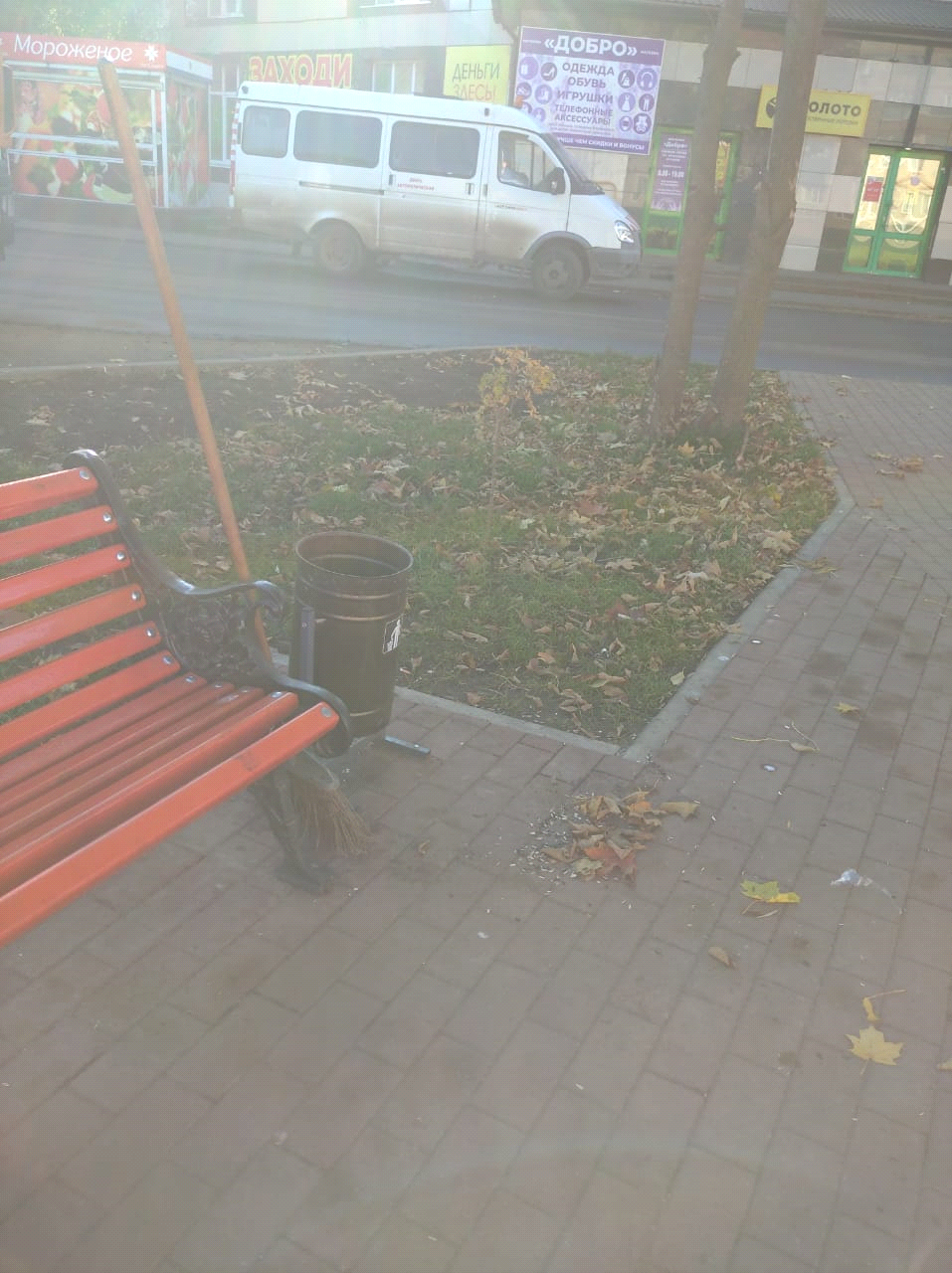 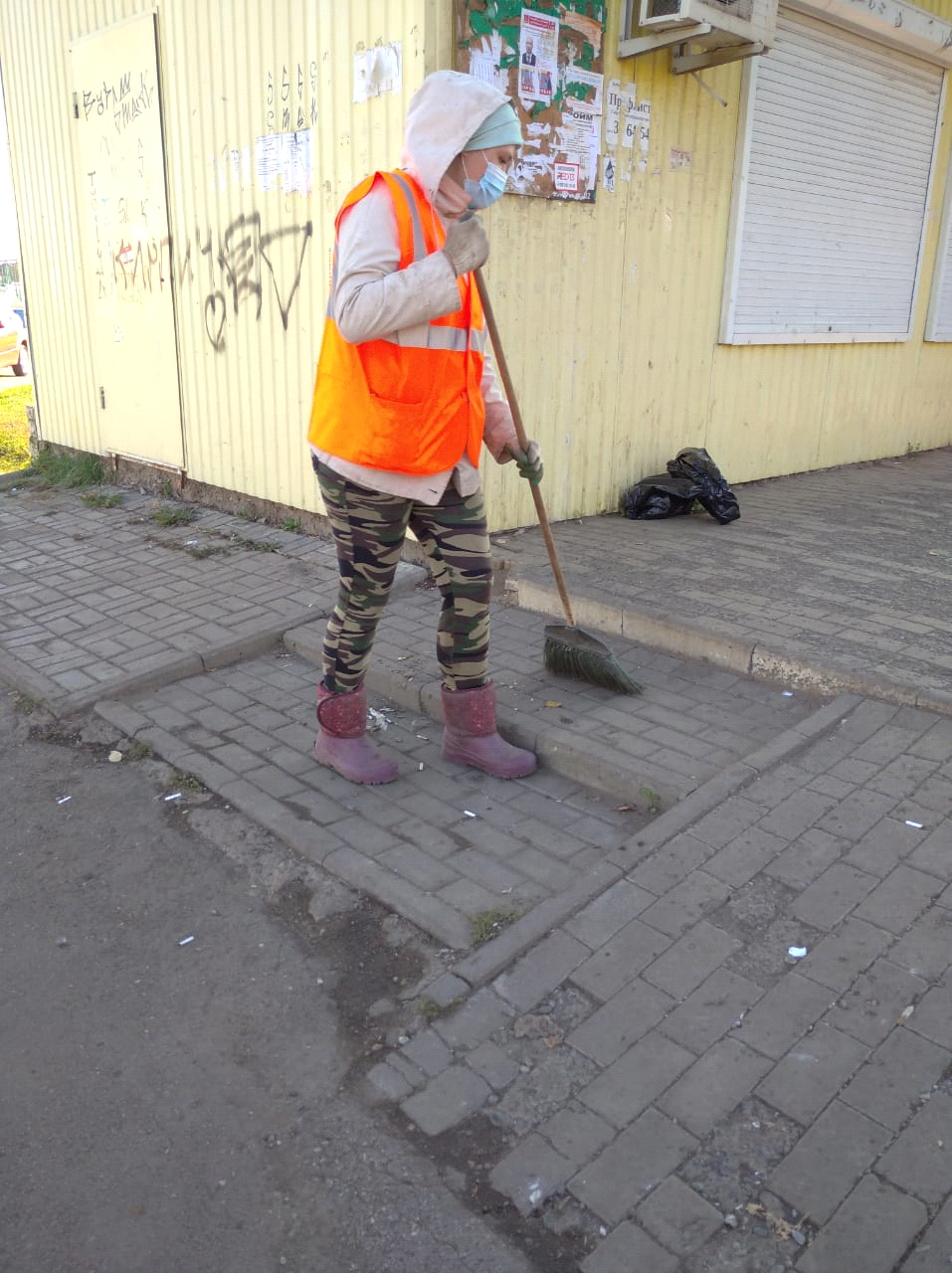 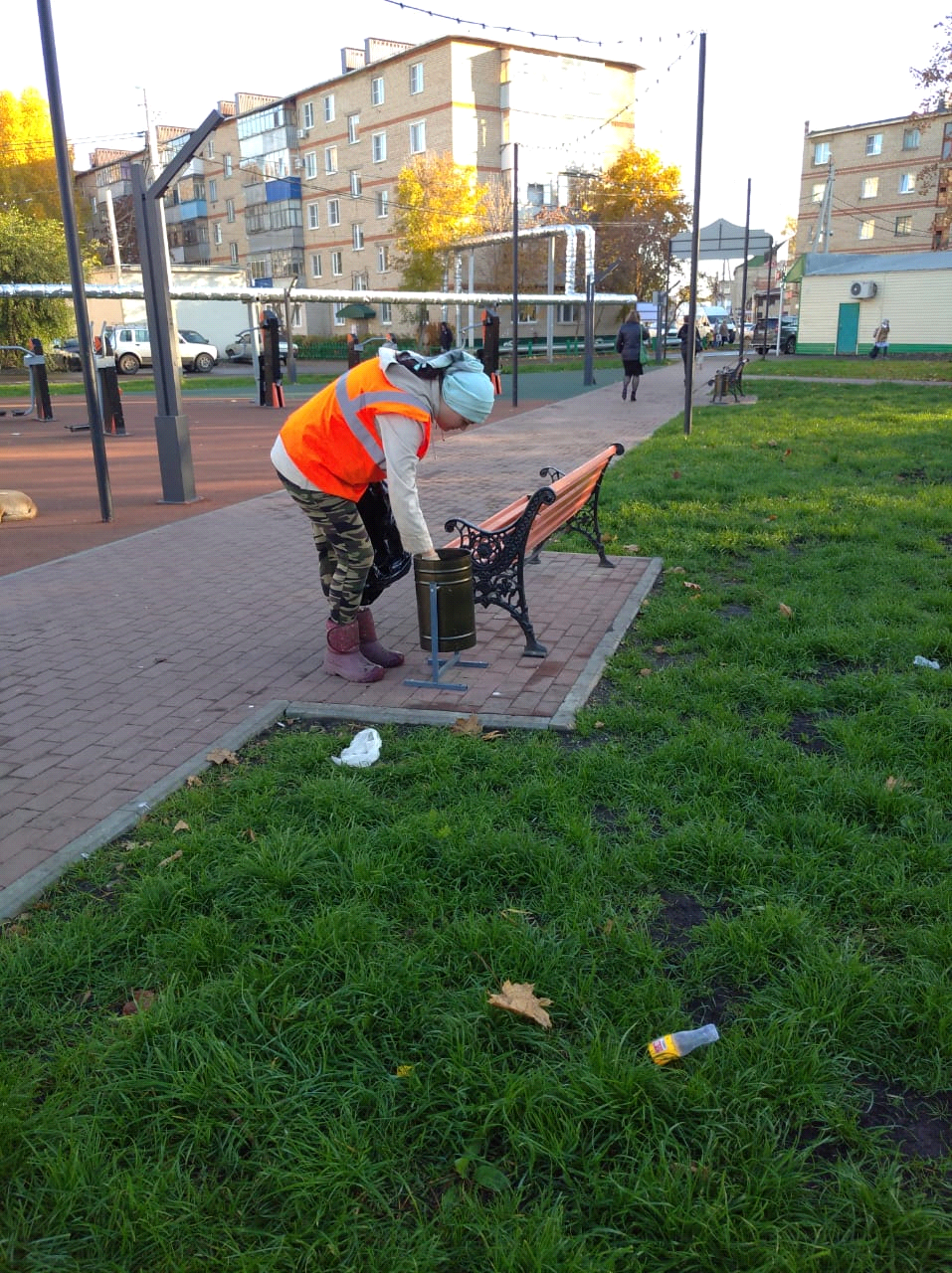 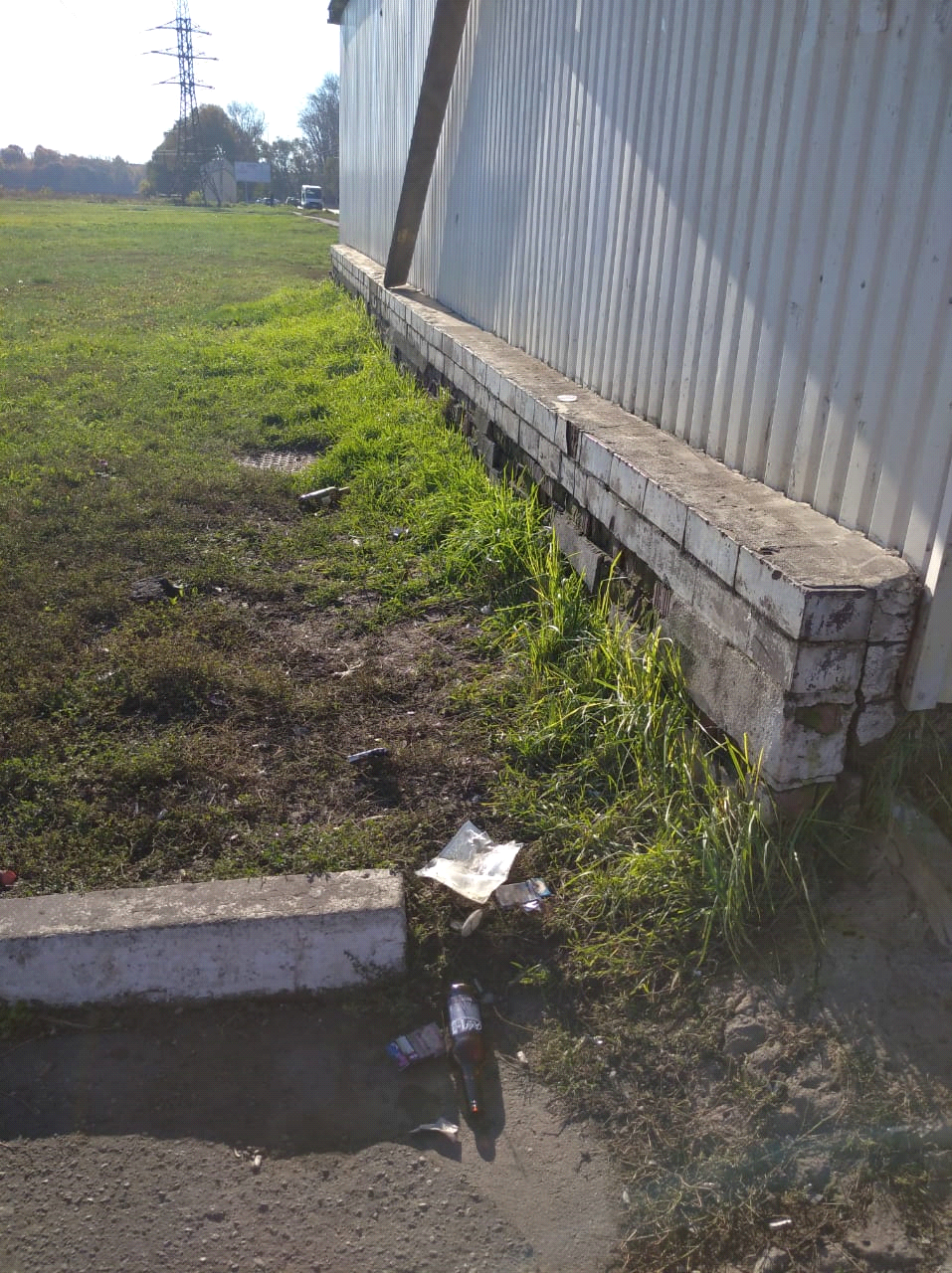 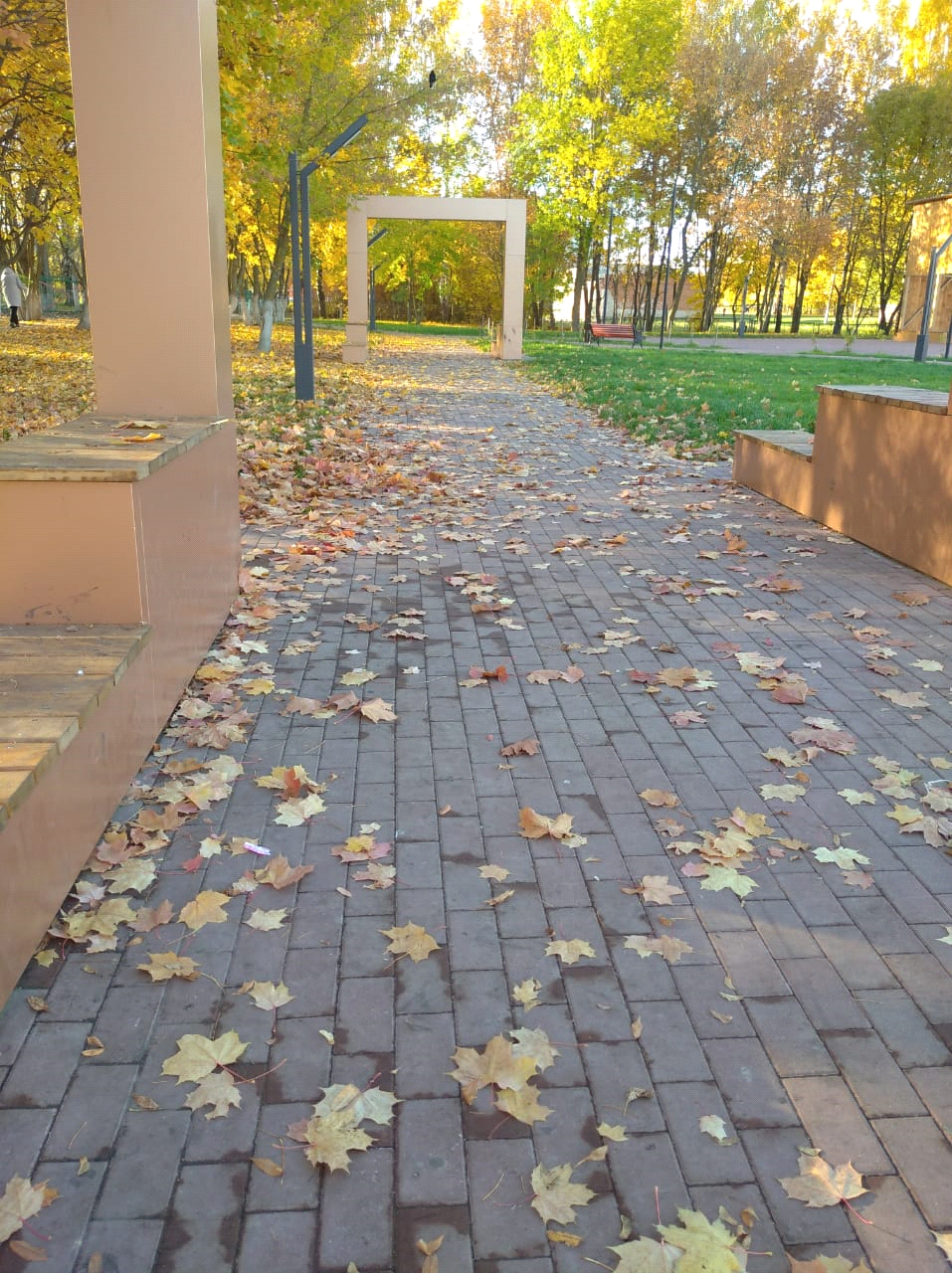 